此文档为二级MsOffice考试知识点；要求：第一：Word操作、Excel操作、PPT操作共66套真题，务必看会看完；第二：二级公共基础知识、计算机基础知识，看一遍，有时间的话多看几遍。第一部分：二级公共基础知识（10分）第一章：基本数据结构与算法（3分）1. 算法的基本概念；1.1算法是指解题方案的准确而完整的描述。算法不等于程序，也不等于计算方法。设计算法时不仅要考虑对数据对象的运算和操作，还要考虑算法的控制结构。1.2算法的基本特征：可行性、确定性、有穷性、拥有足够的情报。有穷性指的是算法运算时间是有限的。1.3算法复杂度：时间复杂度与空间复杂度。算法的时间复杂度是指执行算法所需要的计算工作量，即算法在执行过程中的基本运算次数。算法的空间复杂度是指算法在执行过程中所需要的内存空间。算法的时间复杂度与空间复杂度没有直接关系。2. 数据结构的定义。2.1数据结构，通俗的讲就是数据元素之间的前后件关系，一个数据结构通常用图形表示。其中数据元素用一个方框表示，称作数据结点，而各个元素之间的关系用一条有向线段表示，从前件结点指向后件结点。比如一年四季数据结构和家庭成员辈分关系数据结构：在这种数据结构的图形中，没有前结点的被称为根结点，没有后件结点的被称为终端结点，也称为叶子结点。比如在上图中，“春”，“父亲”是根结点“冬”，“儿子”，“女儿”是叶子结点。对于数据结构来说，我们在计算机中会涉及到对数据结构的计算，因为计算机就是计算的，对于数据结构的计算，插入（就是新增一个结点）和删除（就是删除一个结点）是对数据结构的两种基本运算。2.2线性结构与非线性结构。根据数据结构中各数据元素之间前后关系的复杂程度，一般将数据结构分为两大类型：线性结构与非线性结构。线形结构，又被称为线形表，是指满足两个条件的数据结构：有且只有一个根结点，每一个结点最多有一个前件，也最多有一个后件；不满足这两个条件的就是非线行结构。常见的线性结构有：线性表、栈、队列、线性链表、循环队列等。栈和队列是两种特殊的线性结构/线性表3栈和队列的定义3.1栈：是只能在线行结构（线行表）的一端进行计算（插入或删除）。允许插入或者删除的那端叫栈顶，不允许插入和删除的那端叫栈底。基于此，如果有进有出的话，总是存在着先进后出，后进先出，比如子弹夹，最先压入的子弹总是最后射出，最后压入的子弹是最先射出。对于进栈是ABCD，出来可能是DCBA，也可能是BDCA，或者BCDA。栈支持子程序调用（记忆子弹）栈底指针不变，栈中元素随栈顶指针的变化而动态变化。3.2队列：是只能在表的一端进行插入（队尾），在表的另一端进行删除的线性表（队头）。此种结构称为先进先出表，又叫先到先服务的作业调度，跟栈是正好相反的。3.3队列的顺序存储结构一般采用循环队列的形式，循环队列是队列的一种顺序存储结构，循环队列的队头指针与队尾指针都不是固定的，随着入队与出队操作要进行变化。因为是循环利用的队列结构所以对头指针有时可能大于队尾指针有时也可能小于队尾指针，循环队列中的元素个数随队头指针与队尾指针的变化而动态变化。4. 树的基本概念；二叉树的定义及其存储结构；对于非线性结构，常见的非线性结构有两个：树和二叉树。比如刚刚的那个父亲，儿子，女儿就是一个树，在树结构中，每一个结点只有一个前件，被称为父结点，每一个父结点都可以有很多个后结点，后结点被称为子结点。没有前件或者说没有父结点的只有一个，就是树的根结点，就是树的根。树具有层次结构，树的层次又叫树的深度，根结点在第一层。对于树来说的，有的结点可以有一个子结点，有的可以有两个，有的可以有多个，那么我们最常考的就是有两的，这种数据结构被称为二叉树。所以，二叉树是每一个结点最多有两个结点的树（分别被称为改结点的左子树、右子树）。分支被称为二叉树的度，也就是说二叉树最多有两个度。对于度为0的结点来说（也就是叶子结点），总是比度为2的结点多一个。比如某二叉树共有7个结点，其中叶子结点只有1个，则该二叉树的深度为（假设根结点在第1层）7.故总结点数＝叶子结点+度为2的结点+度为1的结点。对于二叉树的第n层，最多有2n-1个结点。5. 查找和排序；5.1遍历对于计算机中的数据结构来说，经常使用到的是对数据结构的访问，比如你要在一个word文档中查找一个词，其实也是对这个word这个数据结构进行一个个的访问。这种访问在计算机中有一个专业的术语，叫遍历。经常考察的是我们对二叉树这种数据结构的遍历。这种便利分为三种：前序遍历（先查根结点，再查左子树，最后右子树），中序便利（先左子树，然后根，然后右子树），后序遍历（先左后右子树，最后根）。比如A是跟，B是左，C是右，那么前序是ABC，中序是BAC，后序是BCA。前序的第一个是后序的最后一个，中序的最后一个跟前序的最后一个一样都是右子树。5.2排序对于长度为n的线性表排序，除了堆排序算法的比较次数是，其他快速排序、冒泡排序、简单插入排序次数的都是n(n－1)/2。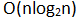 第二章：程序设计基础（2分）1. 程序设计方法与风格。程序设计是一门艺术，就其历史来说，主要经过了结构化程序设计和面向对象的程序设计阶段。目前“清晰第一、效率第二”已成为当今主导的程序设计风格。作为设计者，形成良好的程序设计风格需注意：源程序文档化（要求命名要有意义，二期程序的注释要用序言性注释和功能性注释来帮助读者理解程序）；数据说明的方法（要规范有序）；语句的结构（要简单易懂，避免滥用goto语句）；输入和输出（要注重风格）。2. 结构化程序设计。结构化程序设计方法的四条原则是：1、自顶向下（先考虑整体）；2、逐步求精（一步步细化）；3、模块化（将复杂目标分解为多个小目标）；4、限制使用goto语句（goto语句也称无条件转移语句，程序的质量与goto语句的数量成反比）。（考试时会出一个不是的原则让你选）3. 面向对象的程序设计。对象是软件系统中用来描述客观事物的一个实体，有如下一些基本特点：标识唯一性、分类性、多态性、封装性、模块独立性好.对象间的通信靠消息传递继承是指能够直接获得已有的性质和特征，而不必重复定义它们，所以说继承是指类之间共享属性和操作的机制。第三章：软件工程基础（3分）1. 软件工程基本概念。1.1软件工程源于软件危机.软件危机泛指在计算机软件的开发和维护过程中所遇到的一系列严重问题，软件需求的增长得不到满足；软件开发成本和进度无法控制；软件质量难以保证；软件不可维护或维护程度非常低；软件的成本不断提高；软件开发生产率的提高赶不上硬件的发展和应用需求的增长。1.2软件生命周期：软件产品从提出、实现、使用维护到停止使用退役的过程称为软件生命周期。一般包括软件可行性分析研究、需求分析、设计、实现、测试、交付使用以及维护等活动。1.2需求分析软件需求分析阶段的任务就是解决“做什么”的问题。需求分析一般分为需求获取、需求分析、编写需求规格说明书和需求评审四个步骤进行。需求分析阶段产生的文档是软件需求规格说明书，有以下几个方面的作用。①便于用户、开发人员进行理解和交流；②反映出用户问题的结构，可以作为软件开发工作的基础和依据；③作为确认测试和验收的依据；需求分析方法有：1）结构化需求分析方法；2）面向对象的分析方法2. 结构化分析方法。分析的常用工具 1）数据流图（DFD）；2）数据字典（DD）；3）判定树；4）判定表在数据流图中，用标有名字的箭头表示数据流。3. 结构化设计方法，总体设计与详细设计。一个设计良好的软件系统应具有高内聚、低耦合的特征。降低耦合性提高内聚性有利于提高模块的独立性。（记忆高内，高衙内）软件设计的工具是程序流程图、系统结构图 、PAD图。 软件设计中最常用的是程序流程图，在程序流程图中，用标有名字的箭头表示控制流，在数据流图中，用标有名字的箭头表示数据流。要注意区分。程序流程图一般有begin和end。（如果一个图有这两个字母就选程序流程图）4. 软件测试的方法，白盒测试与黑盒测试，测试用例设计，软件测试的实施，单元测试、集成测试和系统测试。软件测试的目的是发现错误，并不涉及改正错误。黑盒测试方法中，设计测试用例的主要根据程序外部功能，最主要方法是“边界值分析”白盒测试方法：语句覆盖、逻辑覆盖、路径覆盖。5. 程序的调试，静态调试与动态调试。程序调试的任务是诊断和改正程序中的错误第四章：数据库设计基础（2分）1. 数据库的基本概念。1.1数据管理数据管理发展至今已经历了三个阶段：人工管理阶段、文件系统阶段和数据库系统阶段。其中最后一个阶段结构简单，使用方便逻辑性强物理性少，在各方面的表现都最好，一直占据数据库领域的主导地位。1.2数据库系统数据库应用系统中的核心问题是数据库的设计，数据库目前有三种类型：层次型、网状型和关系型数据库，三种数据库的划分原则是数据之间的联系方式。数据库系统的内部结构体系：三级模式。三级模式结构由外模式、模式和内模式组成。概念模式，是数据库中对全体数据的逻辑结构和特性的描述；外模式，或用户模式，是指数据库用户所看到的数据结构；内模式，或存储模式，是指数据在数据库系统内的存储介质上的表示，如数据存储的文件结构、索引、集簇及hash等存取方式与存取路径。一个数据库可以有多个外模式，但只有一个模式和一个内模式。1.3数据语言：数据定义语言：负责数据的模式定义与数据的物理存取构建；数据操纵语言：负责数据的操纵，包括查询及增、删、改等操作；数据控制语言：负责数据完整性、安全性的定义与检查以及并发控制、故障恢复等功能2. 数据模型E-R模型、RDBMS（关系数据库管理系统）。将E-R图转换成指定RDBMS，实体和联系都可以表示为关系，这一过程主要是在逻辑设计阶段完成。实体之间的关系模型实体间的联系采用二维表来表示，简称表。关系：一对一（1:1），一对多(1:m)，多对一(m:1)，多对多（m：n）3. 关系代数运算。传统的集合运算：并、交、差、广义笛卡尔积专门的关系运算：选择、投影、链接、除A并运算：关系T中包含了关系R与S中的所有元组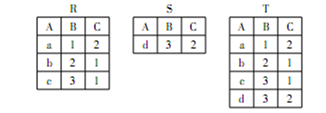 B：交运算：取R和Ｓ中相同的组成Ｔ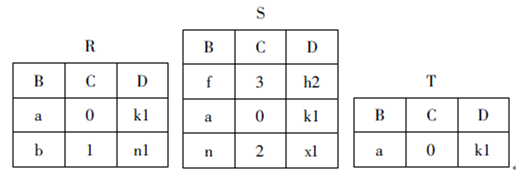 C差运算：关系T中的元组是R关系中有而S关系中没有的元组的集合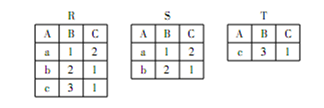 D笛卡尔积：如果结果包含R和S的和还多，一般都是笛卡尔积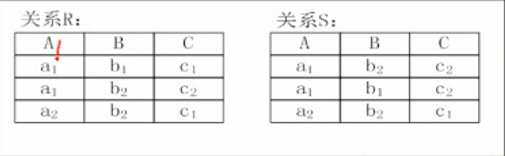 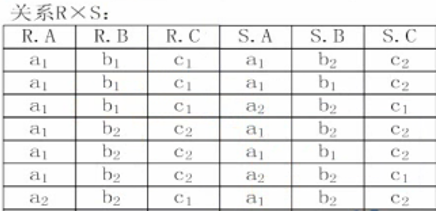 E：投影运算：投影运算一般是从一个得到另一个关系，题目一般只有两个关系（有两个表一般都选投影）。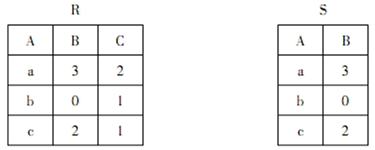 4. 数据库设计与管理。数据库设计的根本目的是数据共享数据库设计基本步骤如下：需求分析—概念结构分析—逻辑结构分析—物理结构分析—数据库运行维护在需求分析阶段会建立数据字典。在逻辑结构分析阶段，会将E—R图转换成关系数据模型第二部分：计算机基础知识4分第一章概述（1分）1世界上第一台电脑ENIAC发明于1946年美国宾夕法尼亚大学；计算机最早的应用领域是军事，数值计算（计算弹道）。2电子计算机的发展经历了四代:电子管计算机、晶体管计算机、中小规模集成电路计算机、大规模集成电路计算机2计算机应用的几个领域：人工智能、科学计算、数据处理、辅助技术和过程控制等。比如天气预报属于科学计算；办公自动化就是数据处理；3在计算机辅助技术中，计算机辅助设计（CAD）（D是design设计），就是利用计算机的图形能力来进行设计工作，能自动将设计方案转变成生产图纸，如市政道路及管线设计软件；计算机辅助制造（CAM）（M是made），就是利用计算机进行生产设备的管理、控制和操作的过程；计算机辅助教学（CAI）是随着多媒体技术的发展而迅猛发展的一个领域，它利用多媒体计算机的图、文、声功能实施教学，是未来教学的发展趋势。第二章信息的表示与存储（1分）1计算机内部均采用二进制来表示各种信息，在计算机中，任何数据（文字、声音、图像、视频）都是以二进制来存储的。2计算机中最小的数据单位是位，存储容量的基本单位是字节，8个二进制位称为1个字节，此外有KB、MB、GB、TB等。1TB=1024GB，1GB=1024MB，1MB=1024KB，1KB=1024B，1B=8位二进制数。3计算机中的数据都是用二进制编码表示的，用以表示字符的二进制编码称为字符编码，计算机中最常见的字符编码是美国的ASCII码，国际通用的ASCII码为7位，且最高位不总为1；所有大写字母的ASCII码都小于小写字母a的ASCII码,这是国际标准，只对英文、数字、标点进行了编码，我国发布GB码又称国标码、区位码、机内码对汉字进行编码。在标准ASCII编码表中，数字码、小写英文字母和大写英文字母的前后次序是“数大小” 数字、大写英文字母、小写英文字母 （记忆，顺序就是看数大小）假设英文字母m的ASCII码值是109，j比m小3，则j的ASCII码值是109-3=106。4根据汉字国标码GB的规定，将汉字分为常用汉字和次常用汉字两级。一级常用汉字3755个，按汉语拼音字母顺序排列；二级次常用汉字3008个，按部首排列次。5汉字的内码=汉字的国标码+8080H。6十进制转为二进制，比如60转为二进制：111100.用2整除60，可以得到一个商和余数；再用2去除商，又会得到一个商和余数，如此进行，直到商为0时为止，然后把先得到的余数作为二进制数的低位有效位，后得到的余数作为二进制数的高位有效位，依次排列起来，即得111100。7十进制怎么转换成十六进制，整数除16，用商加余数即可。（不能用计算机，必须手算，余数不是小数，比如54除16商是3余数是6）。比如把32转成十六进制是20，把22转成十六进制是16第三章计算机硬件系统（0-1分）1计算机系统由硬件和软件两大部分组成。硬件是指物理上存在的各种设备，软件是指运行在计算机硬件上的程序、运行程序所需的数据和相关文档的总称。2冯•诺依曼型体系结构的计算机硬件系统具有运算器、控制器、存储器、输入设备和输出设备5个基本功能部件，在冯•诺依曼型体系结构的计算机中引进了两个重要概念，一个是二进制，一个是存储程序；3通常所说的计算机的主机是指CPU和内存；4CPU由运算器和控制器组成,是计算机硬件系统的核心部件，这两部分合称中央处理器（CPU）；CPU主要技术性能指标有字长、运算速度、时钟主频。运算器是计算机处理数据形成信息的加工厂，它的主要功能是对二进制数码进行算术运算或逻辑运算。控制器的基本功能是控制机器各个部件协调一致工作5 CPU的主要性能指标之一的是用来表示CPU内核工作的时钟频率6字长是CPU的另一主要技术指标之一，指的是CPU一次能并行处理的二进制位数，字长总是8的整数倍，通常PC机的字长为16位（早期），32位，64位。7运算速度指的是微机每秒所能执行的指令条数，单位用MIPS（百万条指令/秒）8 CPU能直接访问内存，所以内存储器能直接与CPU交换信息，计算机内存储器由RAM和ROM组成。9内存分RAM和ROM：断电后RAM数据丢失，ROM数据不丢失（记忆：Ｏ是闭环）用来存储当前正在运行的应用程序和其相应数据的存储器RAM即可读可写存储器，特点是一旦断电，它的信息将全部丢失,ROM是只读存储器，特点是它的信息是可以永久保存的。10  CPU不能直接访问硬盘存储器。访问周期最短的为内存储器11磁盘驱动器定义比较广泛，硬盘、软盘、U盘都可叫磁盘驱动器，作为U盘来讲，既可往主机输入文件，可以从主机拷出文件。12磁盘上的磁道是一组同心圆13CD-RW是可擦写型光盘，RW代表用户可以多次对其进行读/写，14CD-ROM（Compact Disc Read-Only Memory），即只读型光盘，它是一种在电脑上使用的光碟，这种光碟只能写入数据一次，并且信息将永久保存其上，使用时通过光碟驱动器读出信息15微型计算机完成一个基本运算或判断的前提是中央处理器执行一条指令16计算机指令通常由操作码和操作数（地址码）两部分组成，就是指挥机器工作的指示和命令；不管是操作码还是操作数都是由0和1组成的一串代码。17龙芯CPU是中国研制的第一款通用CPU；18现代微型计算机中所采用的电子元器件是大规模和超大规模集成电路19计算机硬件设备也可以分为输入设备和输出设备，键盘、鼠标器、扫描仪属于输入，屏幕、投影仪属于输出第四章计算机软件系统（0-1分）1计算机语言的发展经历的三个阶段，机器语言、汇编语言和高级语言。或者两个阶段：低级语言（机器语言和汇编语言）、高级语言。计算机硬件能直接识别、执行的语言是机器语言。高级语言具有良好的可读性和可移植性,提供了丰富的数据结构和控制结构，提高了问题的表达能力，降低了程序的复杂性.从高级语言到低级语言的翻译就是编译程序。2用高级语言编写的程序称为高级语言源程序，源程序只有经过编译和连接后才能成为可执行程序,编译程序就是把高级语言变成计算机可以识别的二进制语言编译程序的基本功能以及最终目标便是把源程序（高级语言）翻译成目标程序。构造编译程序应掌握源程序、目标语言及编译方法等三方面的知识。3计算机软件的确切含义是：计算机程序、数据与相应文档的总称；软件指的是计算机系统中与硬件相互依赖的另一部分，包括程序、数据和有关的文档4软件系统可分为系统软件和应用软件两大类。系统软件包括操作系统（比如Linux 、windows xp,Windows Vista,win7.win8），数据库管理系统、汇编程序、编译软件等，应用软件包括办公软件、多媒体技术软件和Internet软件。数据库管理系统、汇编程序、编译软件等是一种在操作系统之上的系统软件5系统软件的核心是操作系统，常用的操作系统为Windows（xp、Vista、7等等，选项中只要带Windows一般都是操作系统6操作系统作为计算机系统的资源的管理者，它的主要功能是对系统所有的软硬件资源进行合理而有效的管理和调度，提高计算机系统的整体性能计算机操作系统通常具有的5大功能是CPU的管理、存储管理、文件管理、设备管理和作业管理;操作系统是管理、控制和监督计算机软、硬件资源协调运行的程序系统，由一系列具有不同控制和管理功能的程序组成，它是直接运行在计算机硬件上的、最基本的系统软件，是系统软件的核心。7从用户的观点看，操作系统是用户与计算机之间的接口8系统总线就是连接CPU、存储器、和一切外部设备的通路, 系统总线包含有三种不同功能的总线，即数据总线DB、地址总线和控制总线CB;第五章多媒体技术（0-1分）1多媒体系统一般是一种多任务系统，是对文字、图像、声音、活动图像及其资源进行管理的系统，可以在所有安装了多媒体软、硬件的计算机系统上运行；2数字压缩是多媒体处理的关键技术。3多媒体技术的主要特点是集成性和交互性4计算机网络中传输介质传输速率的单位是bps即二进制位/秒5在计算机中每个存储单元都有一个连续的编号称为地址第六章计算机病毒及其防治（0-1分）1计算机安全是指计算机资产安全，即计算机信息系统资源和信息资源不受自然和人为有害因素的威胁和危害2计算机病毒是具有破坏性的程序. 具有寄生性、破坏性、传染性、潜伏性和隐蔽性，计算机病毒具有自我复制的能力，能迅速扩散到其他程序上3计算机病毒主要通过移动存储介质（如U盘、移动硬盘）和计算机网络两大途径进行传播4计算机病毒不只是能感染可执行文件。把优盘设置成只读，只能防止此优盘不被感染。清除病毒没有太好的办法，目前最方便的操作是使用杀毒软件并及时升级病毒库。5反病毒软件可以查、杀病毒，但不能查、杀所有的病毒。新的计算机病毒可能不断出现，反病毒软件是随之产生的，反病毒软件通常滞后于计算机新病毒的出现。6Guest帐号即所谓的来宾帐号，它可以访问计算机，但受到限制，Guest也为黑客入侵打开了方便之门。如果不需要用到Guest帐号，最好禁用它，警用Guest帐号计算机本身的安全设置第七章Internet基础及应用（0-1分）1计算机网络是一个在协议控制下的多机互联系统  2计算机网络最突出的优点是资源共享和快速传输信息；3计算机网络是以能够相互共享资源的方式互连起来的自治计算机系统的集合，也即在协议控制下的多机互联系统4网卡是构成网络必须的基本设备，用于将计算机和通信电缆连接起来，以便经电缆在计算机中间进行高速数据传输，因此，每台连到局域网的计算机都需要安装一块网卡5一线通（俗称的用电话线上网）-综合业务数字网即Integrated Services Digital Network简称ISDN，优点是接入因特网的优点是上网通话两不误；6 LAN是指局域网，是我们最常见、应用最广的一种网络。7在Internet为人们提供许多服务项目，最常用的是在各Internet站点之间漫游，浏览文本、图形和声音各种信息，这项服务称为www8在Internet上浏览时，浏览器和WWW服务器之间传输网页使用的协议是Http;9在Internet中完成从域名到IP地址或者从IP地址到域名转换服务的是DNS10正确的IP地址是四段，xxx.xxx.xxx.xxx ，其中每个xxx的节都是0-255的数字。11上网需要在计算机上安装浏览器软件，网页收藏夹可以保存网页地址；12Internet环境中的防火墙建通常建立在内部网络与外部网络的交叉点13新闻组、远程登录、搜索引擎都属于Internet应用，网络协议不属于Internet应用。网络协议是计算机之间进行交流的语言。14环型拓扑结构是使用中继器组成一个封闭的环，各节点直接连到环上，信息沿着环按一定方向从一个节点传送到另一个节点的拓扑结构。（记忆：环形-闭环）15以太网的拓扑结构是总线型；16千兆以太网通常是一种高速局域网网络数据传输速率大约为1000000位/秒;17教育机构的域名代码是EDU，比如bit.edu.cn；政府部门网站的域名代码是gov；第三部分：Word操作知识2分第15题. 某word文档中有一个5行4列的表格，如果要将另外一个文本重大5行文字拷贝到该表格中，并且使其正好成为该表格的一列内容，最优的操作方法是（ ）。 A. 在文本文件中选中这5行文字，复制到剪贴板，然后回到word中，将光标置于指定列的第一个单元格，将剪贴板内容粘贴过来
B. 将文本文件中的5行文字，一行一列地复制，粘贴到word表格对应的5个单元格。
C. 将文本文件中的5行文字，复制到剪贴板，然后回到word中，选中对应的5个单元格，将剪贴板内容粘贴过来。
D. 将文本文件中的5行文字，复制到剪贴板，然后回到word中，选中该表格，将剪贴板内容粘贴过来正确答案：C答案解析：【解析】C将文本文件中的5行文字，复制到剪贴板，然后回到word中，选中对应的5个单元格，将剪贴板内容粘贴过来。 第16题. 张经理在对word文档格式的工作报告修改过程中，希望在原始文档显示其修改的内容和状态，最优的操作方法是（ ）。 A. 利用“审阅”选项卡的批注功能，为文档中的每一处需要修改的地方添加批注，将自己的意见写到批注里
B. 利用“插入”选项卡的文本功能，为文档中每一处需要修改的地方添加文档部件，将自己的意见写在文档部件里中。
C. 利用“审阅”选项卡的修订功能，选择带“显示标记”的文档修订查看方式按下“修订”按钮，然后在文档中直接修改内容。
D. 利用“插入”选项卡的修订标记功能，为文档中每一处需要修改的地方插入修订符号，然后在文档中直接修改内容。正确答案：C答案解析：【解析】当用户在修订状态下修改文档时，word应用程序将跟踪文档中所有内容的变化情况，同时会把用户在当前文档中修改、删除、插入的每一项内容标记下来，故本题选C。第15题.小华利用word编辑一份书稿，出版社要求目录和正文的页码分别采用不同的格式，且均从第1页开始，最优的操作方法是（ ）。 A. 将目录和正文分别存在两个文档中，分别设置页码
B. 将目录与正文之间插入分节符，在不同的节中设置不同的页码
C. 在目录与正文之间插入分节符，在分页符前后设置不同的页码
D. 在word中不设置页码，将其转换成PDF格式时再增加页码正确答案：B答案解析：【解析】在文档中插入分节符，不仅可以将文档内容划分为不同的页面，而且还可以针对不同的节进行页面设置操作。 第16题.小明的毕业论文分别请两位老师进行了审阅，每位老师分别通过Word的修订功能对该论文进行了修改，现在，小明需要将两份经过修订的文档合并为一份，最优的操作方法是（ ）。 A. 小明可以在一份修订较多的文档中，将另一份修订较少的文档修改内容手动对照补充进去
B. 请一位老师在另一位老师修订后的文档中再进行一次修订
C. 利用word比较功能，将两位老师的修订合并到一个文档中
D. 将修订较少的那部分舍弃，只保留修订较多的那份论文作为终稿正确答案：C答案解析：【解析】利用word的合并功能，可以将多个作者的修订合并到一个文档中。 第15题。小王利用Word撰写专业学术论文时，需要在论文结尾处罗列出所有参考文献或书目，最优的操作方法是：A、直接在论文结尾处输入所参考文献的相关信息。B、把所有参考文献信息保存在一个单独表格中，然后复制到论文结尾处。C、利用Word中“管理源”和“插入书目”功能，在论文结尾处插入参考文献或书目列表。D、利用Word中“插入尾注”功能，在论文结尾处插入参考文献或书目列表。正确答案：D答案解析：【解析】尾注一般在文档或书籍中显示引用资料的来源。第16题. 小明需要将Word文档内容以稿纸格式输出，最优的操作方法是（ ）。 A. 适当调整文档内容的字号，然后将其直接打印到稿纸上。
B. 利用Word中“稿纸设置”功能即可。
C. 利用Word中“表格”功能绘制稿纸，然后将文字内容复制到表格中。
D. 利用Word中“文档网格”功能即可。正确答案：B答案解析：【解析】Word提供了“稿纸设置”功能用于设置文档以稿纸格式输出。 第15题。小王需要在Word文档中将应用了“标题1”样式的所有段落格式调整为“段前、段后各12磅，单倍行距”，最优的操作方法是（）：A、将每个段落逐一设置为“段前、段后各12磅，单倍行距”。B、将其中一个段落设置为“段前、段后各12磅，单倍行距”，然后利用格式刷功能将格式复制到其他段落。C、修改“标题1”样式，将其段落格式设置为“段前、段后各12磅，单倍行距”。D、利用查找替换功能，将“样式：标题1”替换为“行距：单倍行距，段落间距段前：12磅，段后：12磅”。正确答案：C答案解析：【解析】修改“标题1”样式后，文档中凡是使用了“标题1样式”的段落均会有修改。第16题。如果希望为一个多页的Word文档添加页面图片背景，最优的操作方法是：（）：A、在每一页中分别插入图片，并设置图片的环绕方式为衬于文字下方。B、利用水印功能，将图片设置为文档水印。C、利用页面填充效果功能，将图片设置为页面背景。D、执行“插入”选项卡中的“页面背景”命令，将图片设置为页面背景。正确答案：C答案解析：【解析】将图片设置为word背景需要使用填充。第15题：（单项选择题，本题1分）在Word中，不能作为文本转换为表格的分隔符是（ ）。A. 段落标记
B. 制表符
C. @
D. ##正确答案：D答疑：在Word中，作为文本转换为表格的分隔符有段落标记、逗号、空格、制表符和其他字符（单个字符），不能为两个字符的情况。故本题答案为D选项。第16题：（单项选择题，本题1分）将Word文档中的大写英文字母转换为小写，最优的操作方法是（ ）。A. 执行“开始”选项卡“字体”组中的“更改大小写”命令
B. 执行“审阅”选项卡“格式”组中的“更改大小写”命令
C. 执行“引用”选项卡“格式”组中的“更改大小写”命令
D. 单击鼠标右键，执行右键菜单中的“更改大小写”命令正确答案：A答疑：“审阅”和“引用”选项卡下无“格式”组，无法执行“更改大小写”命令；单击鼠标右键，弹出的快捷菜单中无“更改大小写”命令。故本题答案为A选项。Word 2017年3月新增题目12道：下列操作中，不能在 Word 文档中插入图片的操作是： A)使用“插入对象”功能 B)使用“插入交叉引用”功能 C)使用复制、粘贴功能 D)使用“插入图片”功能答案：B 【解析】Word 文档中的“交叉引用”功能，是指是就把 Word 中插入的或自动生成的编辑引用到文档中，前提是被引用的对象必须是 Word 中标准的相关编号，如 Word 的多级编号生成的章节号，插入题注的表格号、图表编号等，不包括图片。故答案为 B。 在 Word 文档编辑状态下,将光标定位于任一段落位置,设置 1.5 倍行距后,结果将是： A)全部文档没有任何改变 B)全部文档按 1.5 倍行距调整段落格式 C)光标所在行按 1.5 倍行距调整格式 D)光标所在段落按 1.5 倍行距调整格式答案：D 【解析】行距决定了段落中各行文字之间的垂直距离。当将光标定位于任一段落位置后设置行距，该设置只对光标所在的段落起作用。故答案为 D。 第 2 组 小李正在 Word 中编辑一篇包含 12 个章节的书稿，他希望每一章都能自动从新的一页开始，最优的操作方法是： A)在每一章最后插入分页符 B)在每一章最后连续按回车键 Enter，直到下一页面开始处 C)将每一章标题的段落格式设为“段前分页” D)将每一章标题指定为标题样式，并将样式的段落格式修改为“段前分页” 答案：A 【解析】一般情况下，Word 文档是自动分页的，文档内容到页尾时会自动排布到下一页。但如果为了排版布局的需要，可能会单纯地将文档内容从中间划分为上下两页，这时可以在文档中插入分页符。故答案为 A。 小李的打印机不支持自动双面打印，但他希望将一篇在 Word 中编辑好的论文连续打印在 A4 纸的正反两面上，最优的操作方法是： A)先单面打印一份论文，然后找复印机进行双面复印 B)打印时先指定打印所有奇数页，将纸张翻过来后，再指定打印偶数页 C)打印时先设置“手动双面打印”，等 Word 提示打印第二面时将纸张翻过来继续打印 D)先在文档中选择所有奇数页并在打印时设置“打印所选内容”，将纸张翻过来后，再选择打印偶数页答案：C 【解析】当打印机不支持双面打印时，需要设置手动双面打印。操作步骤如下： ①打开需要打印的 Word 文档。 ②单击“文件”选项卡，在打开的 Office 后台视图中选择“打印”命令。 ③单击“单面打印”按钮，从打开的下拉列表中选择“手动双面打印”命令。 ④单击“打印”按钮开始打印第一面。当奇数页面打印完毕后，系统提示重新放纸。 ⑤此时，应将打印好的纸张翻面后重新放入打印机，然后单击提示对话框中的“确定”按钮。 第 3 组 张编辑休假前正在审阅一部 Word 书稿，他希望回来上班时能够快速找到上次编辑的位置，在 Word 2010 中最优的操作方法是： A)下次打开书稿时，直接通过滚动条找到该位置 B)记住一个关键词，下次打开书稿时，通过“查找”功能找到该关键词 C)记住当前页码，下次打开书稿时，通过“查找”功能定位页码 D)在当前位置插入一个书签，通过“查找”功能定位书签答案：D 【解析】在 Word 中，书签是用于定位的。例如，在编辑或阅读一篇较长的文档时，想在某一处或几处留下标记，以便以后查找、修改，便可以该处插入一书签（书签仅会显示在屏幕上，但不会打印出来，就像 Word 的水印背景一样）。故答案为 D。 在 Word 中编辑一篇文稿时，纵向选择一块文本区域的最快捷操作方法是： A)按下 Ctrl 键不放，拖动鼠标分别选择所需的文本 B)按下 Alt 键不放，拖动鼠标选择所需的文本 C)按下 Shift 键不放，拖动鼠标选择所需的文本 D)按 Ctrl+Shift+F8 组合键，然后拖动鼠标所需的文本答案：B 【解析】在 Word 中，选择垂直文本的方式是：首先按住键盘上的 Alt 键，将鼠标指针移动到想要选择文本的开始字符，按下鼠标左键，然后拖动鼠标，直到要选择文本的结尾处，松开鼠标和 Alt 键。故答案为 B。 第 4 组 在 Word 中编辑一篇文稿时，如需快速选取一个较长段落文字区域，最快捷的操作方法是： A)直接用鼠标拖动选择整个段落 B)在段首单击，按下 Shift 键不放再单击段尾 C)在段落的左侧空白处双击鼠标 D)在段首单击，按下 Shift 键不放再按 End 键答案：C 【解析】将鼠标指针移动到某一段落的左侧，当鼠标指针变成一个指向右边的箭头时，双击鼠标左键即可选定该段落。故答案为 C。 小刘使用 Word 编写与互联网相关的文章时，文中频繁出现“@”符号，他希望能够在输入“(a)”后自动变为“@”，最优的操作方法是： A)将“(a)”定义为自动更正选项 B)先全部输入为“(a)”，最后再一次性替换为“@” C)将“(a)”定义为自动图文集 D)将“(a)”定义为文档部件答案：A 【解析】自动更正是 Word 等文字处理软件的一项功能，可用“自动更正”功能自动检测并更正键入错误、误拼的单词、语法错误和错误的大小写。例如，如果键入“the”及空格，则“自动更正”会将键入内容替换为“the”。还可以使用“自动更正”快速插入文字、图形或符号。例如，可通过键入“(c)”来插入“©”，或通过键入“ac”来插入“Acme Corporation”。故答案为 A。 第 5 组 王老师在 Word 中修改一篇长文档时不慎将光标移动了位置，若希望返回最近编辑过的位置，最快捷的操作方法是： A)操作滚动条找到最近编辑过的位置并单击 B)按 Ctrl+F5 组合键 C)按 Shift+F5 组合键 D)按 Alt+F5 组合键答案：C 【解析】在 Word 中，按下 Shift+F5 组合键可以将插入点返回到上次编辑的位置。Word 能够记忆前三次的编辑位置，第四次按 Shift+F5 组合键时，插入点就会回到当前的编辑位置。如果在打开文档之后立即按 Shift+F5 组合键，可以将插入点移动到上次退出 Word 时最后一次编辑的位置。故答案为 C。 郝秘书在 Word 中草拟一份会议通知，他希望该通知结尾处的日期能够随系统日期的变化而自动更新，最快捷的操作方法是： A)通过插入日期和时间功能，插入特定格式的日期并设置为自动更新 B)通过插入对象功能，插入一个可以链接到原文件的日期 C)直接手动输入日期，然后将其格式设置为可以自动更新 D)通过插入域的方式插入日期和时间答案：A 【解析】单击“插入”选项卡上“文本”组中的“日期和时间”按钮，在打开“日期和时间” 对话中选择一种日期格式，并勾选“自动更新”复选框，这样插入的日期能够随系统日期的变化而自动更新。故答案为 A。 第 6 组 小马在一篇 Word 文档中创建了一个漂亮的页眉，她希望在其他文档中还可以直接使用该页眉格式，最优的操作方法是： A)下次创建新文档时，直接从该文档中将页眉复制到新文档中 B)将该文档保存为模板，下次可以在该模板的基础上创建新文档 C)将该页眉保存在页眉文档部件库中，以备下次调用 D)将该文档另存为新文档，并在此基础上修改即可答案：C 【解析】在 Word 2010 中，不仅可以在文档中轻松地插入、修改预设的页面或页脚样式，还可以创建自定义外观的页眉和页脚，并将新的页眉或页脚保存到样式库中以便在其他文档中使用。故答案为 C。 小江需要在 Word 中插入一个利用 Excel 制作好的表格，并希望 Word 文档中的表格内容随 Excel 源文件的数据变化而自动变化，最快捷的操作方法是： A)在 Word 中通过“插入”→“对象”功能插入一个可以链接到原文件的 Excel 表格 B)复制 Excel 数据源，然后在 Word 中通过“开始”→“粘贴”→“选择性粘贴”命令进行粘贴链接 C)复制 Excel 数据源，然后在 Word 右键快捷菜单上选择带有链接功能的粘贴选项 D)在 Word 中通过“插入”→“表格”→“Excel 电子表格”命令链接 Excel 表格答案：C 【解析】A、B、C 三项均可实现 Word 文档中的表格内容随 Excel 源文件的数据变化而变化。但 A 项只能在 Word 文件关闭后再次打开时实现数据的更新，不能实现自动变化。B、C 两项均可以实现自动变化，但相对于 B 项，C 项操作更为便捷。故答案为 C。 第四部分：Excel操作知识2分第17题. 在Excel工作表中存放了第一中学和第二中学所有班级总计300个学生的考试成绩，A列到D列分别对应“学校”“班级”“学号”“成绩”，利用公式计算第一中学3班的平均分，最优的操作方法是（ ）。 正确答案：C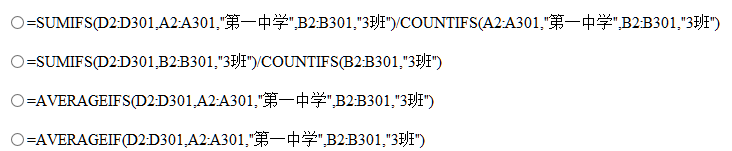 答案解析：【解析】多条件求平均值可以直接使用Averageifs（求平均值区域，条件1区域，条件1 ，条件2区域，条件2）。 第18题. Excel工作表D列保存了18位身份证号码信息，为了保护个人信息，需将身份证信息的第9到12位用*表示，以D2单元格为例，最优的操作方法是（ ）。 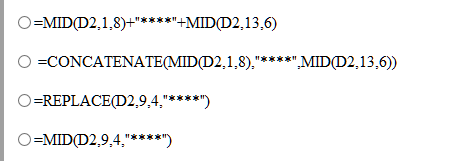 正确答案：C答案解析：【解析】Replace（D2,9,4”****”）。 第17题.小金从网站上查到了最近一次全国人口普查的数据表格，他准备将这份表格中的数据引用到Excel中以便进一步分析，最优的操作方法是（ ）。 A. 对照网页上的表格，直接将数据输入到Excel中
B. 通过复制粘贴功能，将网页上的表格复制到Excel工作表中
C. 通过Excel中的“自网站获取外部数据”功能，直接将网页上的表格导入到Excel中
D. 先将包含表格的网页保存为.html或.mht格式文件，然后在Excel中直接打开该文件正确答案：C答案解析：【解析】各类网站上有大量已编辑好的表格数据，可以将其导入到Excel工作表中用于统计分析，这可通过“数据”选项卡下的“获取外部数据”选项组来实现，故正确答案为C。第18题.小胡利用Excel对销售人员的销售额进行统计，销售工作表中已包含每位销售人员对应的产品销量，且产品销售单价为308元，计算每位销售人员销售额的最优操作方法是（ ）。 A. 直接通过公式“=销量*308”计算销售额
B. 将单价308定义名称为“单价”，然后在计算销售额的公式中引用该名称
C. 将单价308输入到某个单元格中，然后在计算销售额的公式中绝对引用该单元格
D. 将单价308输入到某个单元格中，然后在计算销售额的公式中相对引用该单元格正确答案：A答案解析：【解析】A。第17题. 小李在Excel中整理职工档案，希望“性别”一列只能从“男”或者“女”两个值中进行选择，否则系统提示错误信息，最优的操作方法是（ ）。 A. 通过If函数进行判断，控制“性别”列的输入内容。
B. 请同事帮忙进行检查，错误内容用红色标记。
C. 设置条件格式，标记不符合要求的数据
D. 设置数据有效性，控制“性别”列的输入内容。正确答案：D答案解析：【解析】在Excel中为了在输入数据时避免出现过多错误，可以通过在单元格中设置数据有效性来进行相关的控制，从而保证数据输入的准确性。第18题. 小谢在Excel工作表中计算每个员工的工作年限，每满一年计一年工作年限，最优的操作方法是：（）A、根据员工的入职时间计算工作年限，然后手动录入到工作表中。B、直接用当前日期减去入职日期，然后除以365，并向下取整。C、使用TODAY函数返回值减去入职日期，然后除以365，并向下取整。D、使用YEAR函数和TODAY函数获取当前年份，然后减去入职年份。正确答案：C答案解析：【解析】Today表示当前日期，键入入职日期，然后除以365，再取整，即可得到员工的工作年限。第17题.在Excel中，如需对A1单元格数值的小数部分进行四舍五入运算，最优的操作方法是（）：A)=INT(A1)B)=INT(A1+0.5)C)=ROUND(A1,0)D)=ROUNDUP(A1,0)正确答案：C答案解析：【解析】Round函数，四舍五入函数。第18题.Excel工作表D列保存了18位身份证号码信息，为了保护个人隐私，需将身份证信息的第3、4位和第9、10位用“*”表示，以D2单元格为例，最优的操作方法是（）：A、=REPLACE(D2,9,2,"**")+REPLACE(D2,3,2,"**")B、=REPLACE(D2,3,2,"**",9,2,"**")C、=REPLACE(REPLACE(D2,9,2,"**"),3,2,"**")D、=MID(D2,3,2,"**",9,2,"**")正确答案：C答案解析：【解析】Replace函数是替换。第17题：（单项选择题，本题1分）将Excel工作表A1单元格中的公式SUM(B$2：C$4)复制到B18单元格后，原公式将变为（ ）。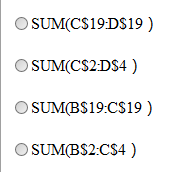 A.
B.
C.
D.正确答案：B答疑：在复制公式时，如果不希望所引用的位置发生变化，那么就要用到绝对引用，绝对应用是在引用的地址前插入符号$。本题中，列为相对引用，行为绝对引用。故本题答案为B选项。第18题：（单项选择题，本题1分）不可以在Excel工作表中插入的迷你图类型是（ ）。A. 迷你折线图
B. 迷你柱形图
C. 迷你散点图
D. 迷你盈亏图正确答案：C答疑：可以在Excel工作表中插入的迷你图类型有折线图、柱形图和盈亏图。故本题答案为C选项。Excel2017年3月新增题目12道：在 Excel 工作表单元格中输入公式时，F$2 的单元格引用方式称为： A)交叉地址引用 B)混合地址引用 C)相对地址引用 D)绝对地址引用 答案：B 【解析】单元格引用方式分为三类：相对引用：如 A1、B3 等，此时公式复制到另一个位置时行和列都要变。绝对引用：如$A$1、$B$3 等，此时公式复制到另一个位置时行和列都不变。 混合引用：如$A1、B$3 等，$A1 表示公式复制到另一个位置时行要变、列不变；B$3 表示公式复制到另一个位置时行不变、列要变。 故答案为 B。 610) 在同一个 Excel 工作簿中，如需区分不同工作表的单元格，则要在引用地址前面增加： A)单元格地址 B)公式 C)工作表名称 D)工作簿名称 答案：C 【解析】在表示同一工作簿内不同工作表的单元格时，要在引用地址前面增加工作表名称，工作表名称与引用地址之间用！分隔，如 Sheet1!A1。故答案为 C。 第 2 组 小明希望在 Excel 的每个工作簿中输入数据时，字体、字号总能自动设为 Calibri、9 磅，最优的操作方法是： A)先输入数据，然后选中这些数据并设置其字体、字号 B)先选中整个工作表，设置字体、字号后再输入数据 C)先选中整个工作表并设置字体、字号，之后将其保存为模板，再依据该模板创建新工作簿并输入数据 D)通过后台视图的常规选项，设置新建工作簿时默认的字体、字号，然后再新建工作簿并输入数据答案：D 【解析】单击 Excel 中“文件”选项卡下的“选项”，在弹出的“Excel 选项”对话框的“常规”选项卡中，可设置在新建工作簿时默认的字体、字号。这样设置后，每次新建工作簿时，输入的数据自动设置为默认的字体字号，简单方便。故答案为 D。 小李正在 Excel 中编辑一个包含上千人的工资表，他希望在编辑过程中总能看到表明每列数据性质的标题行，最优的操作方法是： A)通过 Excel 的拆分窗口功能，使得上方窗口显示标题行，同时在下方窗口中编辑内容 B)通过 Excel 的冻结窗格功能将标题行固定 C)通过 Excel 的新建窗口功能，创建一个新窗口，并将两个窗口水平并排显示，其中上方窗口显示标题行 D)通过 Excel 的打印标题功能设置标题行重复出现答案：B 【解析】当一个工作表超长超宽时，操作滚动条查看超出窗口大小的数据时，由于已看不到行列标题，可能无法分清楚某行或某列数据的含义。这时可以通过冻结窗口来锁定行列标题不随滚动条滚动。 在工作表的某个单元格中单击鼠标，该单元格上方的行和左侧的列将锁定在范围之内；然后在“视图”选项卡的“窗口”组中，单击“冻结窗格”按钮，从打开的下拉列表中选择“冻结拆分窗格”。当前单元格上方的行和左侧的列始终保持可见，不会随着操作滚动条而消失。故答案为 B。 第 3 组 老王正在 Excel 中计算员工本年度的年终奖金，他希望与存放在不同工作簿中的前三年奖金发放情况进行比较，最优的操作方法是： A)分别打开前三年的奖金工作簿，将他们复制到同一个工作表中进行比较 B)通过全部重排功能，将四个工作簿平铺在屏幕上进行比较 C)通过并排查看功能，分别将今年与前三年的数据两两进行比较 D)打开前三年的奖金工作簿，需要比较时在每个工作簿窗口之间进行切换查看答案： B 【解析】要想同时查看所有打开的窗口，可在“视图”选项卡的“窗口”组中，单击“全部重排”按钮，在弹出的对话框中选择一种排列方式，即可将所有打开的工作簿排列在一个窗口上进行比较。C 选项中“并排查看”功能每次只能比较两个工作窗口中的内容。故答案为B。 钱经理正在审阅借助 Excel 统计的产品销售情况，他希望能够同时查看这个千行千列的超大工作表的不同部分，最优的操作方法： A)将该工作簿另存几个副本，然后打开并重排这几个工作簿以分别查看不同的部分 B)在工作表合适的位置冻结拆分窗格，然后分别查看不同的部分 C)在工作表合适的位置拆分窗口，然后分别查看不同的部分 D)在工作表中新建几个窗口，重排窗口后在每个窗口中查看不同的部分答案：C 【解析】在工作表的某个单元格中单击鼠标，在“视图”选项卡的“窗口”组中，单击“拆分”按钮，将以单元格为坐标，将窗口拆分为四个，每个窗口中均可进行编辑查看。故答案为 C。第 4 组 小王要将一份通过 Excel 整理的调查问卷统计结果送交经理审阅，这份调查表包含统计结果和中间数据两个工作表。他希望经理无法看到其存放中间数据的工作表，最优的操作方法是： A)将存放中间数据的工作表删除 B)将存放中间数据的工作表移动到其他工作簿保存 C)将存放中间数据的工作表隐藏，然后设置保护工作表隐藏 D)将存放中间数据的工作表隐藏，然后设置保护工作簿结构答案：D 【解析】若要隐藏某个工作表，可在该工作表标签上单击鼠标右键，从弹出的快捷菜单中选择“隐藏”命令。设置隐藏后，如果不希望他人对工作簿的结构或窗口进行改变时，可以设置工作簿保护，方法是在“审阅”选项卡的“更改”组中，单击“保护工作簿”按钮，在打开的“保护结构和窗口”对话框中勾选“结构”复选框。故答案为 D。 小韩在 Excel 中制作了一份通讯录，并为工作表数据区域设置了合适的边框和底纹，她希望工作表中默认的灰色网格线不再显示，最快捷的操作方法是： A)在“页面设置”对话框中设置不显示网格线 B)在“页面布局”选项卡上的“工作表选项”组中设置不显示网格线 C)在后台视图的高级选项下，设置工作表不显示网格线 D)在后台视图的高级选项下，设置工作表网格线为白色答案：B 【解析】在工作表中，在为工作表数据区域设置了合适的边框和底纹后，如果希望工作表中默认的灰色网格线不再显示，可在“页面布局”选项卡上的“工作表选项”组中取消勾选网格线下的“查看”复选框。故答案为 B。 第 5 组 在 Excel 工作表中输入了大量数据后，若要在该工作表中选择一个连续且较大范围的特定数据区域，最快捷的方法是： A)选中该数据区域的某一个单元格，然后按 Ctrl+A 组合键 B)单击该数据区域的第一个单元格，按下 Shift 键不放再单击该区域的最后一个单元格 C)单击该数据区域的第一个单元格，按 Ctrl+Shift+End 组合键 D)用鼠标直接在数据区域中拖动完成选择答案：B 【解析】若要在工作表中选择一个连续且较大范围的特定数据区域，最快捷的方法单击该数据区域的第一个单元格，按下 Shift 键不放再单击该区域的最后一个单元格。故答案为 B。 622) 小陈在 Excel 中对产品销售情况进行分析，他需要选择不连续的数据区域作为创建分析图表的数据源，最优的操作方法是： A)直接拖动鼠标选择相关的数据区域 B)按下 Ctrl 键不放，拖动鼠标依次选择相关的数据区域 C)按下 Shift 键不放，拖动鼠标依次选择相关的数据区域 D)在名称框中分别输入单元格区域地址，中间用西文半角逗号分隔答案：B 【解析】在 Excel 中，选择不连续的数据区域最优的方法是，先选择一个区域，然后按住Ctrl 键选择其他不相邻区域。故答案为 B。 第 6 组 赵老师在 Excel 中为 400 位学生每人制作了一个成绩条，每个成绩条之间有一个空行分隔。他希望同时选中所有成绩条及分隔空行，最快捷的操作方法是： A)直接在成绩条区域中拖动鼠标进行选择 B)单击成绩条区域的某一个单元格，然后按 Ctrl+A 组合键两次 C)单击成绩条区域的第一个单元格，然后按 Ctrl+Shift+End 组合键 D)单击成绩条区域的第一个单元格，按下 Shift 键不放再单击该区域的最后一个单元格答案：C 【解析】单击成绩条区域的第一个单元格，然后按 Ctrl+Shift+End 组合键，即可选中该成绩条区域去的所有成绩条及分隔空行。故答案为 C。 小曾希望对 Excel 工作表的 D、E、F 三列设置相同的格式，同时选中这三列的最快捷操作方法是： A)用鼠标直接在 D、E、F 三列的列标上拖动完成选择 B)在名称框中输入地址“D:F”，按回车键完成选择 C)在名称框中输入地址“D,E,F”，按回车键完成选择 D)按下 Ctrl 键不放，依次单击 D、E、F 三列的列标答案：A 【解析】由于 D、E、F 三列是连续的，因此用鼠标直接在 D、E、F 三列的列标上拖动即可完成选择。故答案为 A。 第五部分：PPT操作知识2分第19题. 如需将PowerPoint演示文稿中的SmartArt图形列表内容通过动画效果一次性展现出来，最优的操作方法是（ ）。 A. 将SmartArt动画效果设置为“整批发送”
B. 将SmartArt动画效果设置为“一次按级别”
C. 将SmartArt动画效果设置为“逐个按分支”
D. 将SmartArt动画效果设置为“逐个按级别”正确答案：A答案解析：将SmartArt动画效果设置为“整批发送”。 第20题. 在PowerPoint演示文稿中通过分节组织幻灯片，如果要选中某一节内的所有幻灯片，最优的操作方法是（ ）。 A. 按Ctrl+A组合键
B. 选中改节的一张幻灯片，然后按住Ctrl键，逐个选中该节的其他幻灯片
C. 选中改节的一张幻灯片，然后按住Shift键，单击该节最后一张幻灯片
D. 单击该节标题正确答案：D答案解析：在对幻灯片进行分节的演示文稿中，单击节标题，即可选择该节下的所有幻灯片，故本题选D。 第19题.小梅需将PowerPoint演示文稿内容制作成一份Word版本讲义，以便后续可以灵活编辑及打印，最优的操作方法是：A、切换到演示文稿的“大纲”视图，将大纲内容直接复制到Word文档中。B、在PowerPoint中利用“创建讲义”功能，直接创建Word讲义。C、将演示文稿中的幻灯片以粘贴对象的方式一张张复制到Word文档中。D、将演示文稿另存为“大纲/RTF文件”格式，然后在Word中打开。正确答案：B 答案解析：【解析】在PowerPoint中利用“创建讲义”功能，可以将演示文稿内容制作成一份word版讲义。第20题. 小刘正在整理公司各产品线介绍的PowerPoint演示文稿，因幻灯片内容较多，不易于对各产品线演示内容进行管理。快速分类和管理幻灯片的最优操作方法是：A、利用节功能，将不同的产品线幻灯片分别定义为独立节。B、为不同的产品线幻灯片分别指定不同的设计主题，以便浏览。C、利用自定义幻灯片放映功能，将每个产品线定义为独立的放映单元。D、将演示文稿拆分成多个文档，按每个产品线生成一份独立的演示文稿。正确答案：A 答案解析：【解析】有时，演示文稿会有大量的幻灯片，不便于管理，这时可以利用分节功能来进行快速分类。第19题. 邱老师在学期总结PowerPoint演示文稿中插入了一个SmartArt图形，她希望将该SmartArt图形的动画效果设置为逐个形状播放,最优的操作方法是（ ）。 A、为该SmartArt图形选择一个动画类型，然后再进行适当的动画效果设置B、只能将SmartArt图形作为一个整体设置动画效果，不能分开指定C、先将该SmartArt图形取消组合，然后再为每个形状依次设置动画D、先将该SmartArt图形转换为形状，然后取消组合，再为每个形状依次设置动画正确答案：A答案解析：【解析】在“动画”选项卡下“动画”组中为SmartArt图形设置一种动画效果后，单击“效果选项”按钮并选择“逐个”选项，这样在播放时将逐个形状播放，故本题选Ａ。第２０题. 小江在制作公司产品介绍的PowerPoint演示文稿时，希望每类产品可以通过不同的演示主题进行展示，最优的操作方法是（ ）。 A、为每类产品分别制作演示文稿，每份演示文稿均应用不同的主题B、为每类产品分别制作演示文稿，每份演示文稿均应用不同的主题，然后将这些演示文稿合并为一C、在演示文稿中选中每类产品所包含的所有幻灯片，分别为其应用不同的主题D、通过PowerPoint中"主题分布"功能，直接应用不同的主题正确答案：Ｃ答案解析：【解析】PowerPoint的主题功能，用户可以根据不同的需求选择不同的主题。第19题.设置PowerPoint演示文稿中的SmartArt图形动画，要求一个分支形状展示完成后再展示下一分支形状内容，最优的操作方法是（）。A、将SmartArt动画效果设置为"整批发送" B、将SmartArt动画效果设置为"一次按级别" C、将SmartArt动画效果设置为"逐个按分支" D、将SmartArt动画效果设置为"逐个按级别"正确答案：C答案解析：【解析】逐个按分支动画。第20题.在PowerPoint演示文稿中通过分节组织幻灯片，如果要求一节内的所有幻灯片切换方式一致,最优的操作方法是（）。A、分别选中该节的每一张幻灯片，逐个设置其切换方式B、选中该节的一张幻灯片，然后按住Ctrl键，逐个选中该节的其他幻灯片，再设置切换方式 C、选中该节的第一张幻灯片，然后按住Shift键，单击该节的最后一张幻灯片，再设置切换方式 D、单击节标题，再设置切换方式正确答案：C答案解析：【解析】分节。第19题：（单项选择题，本题1分）可以在PowerPoint同一窗口显示多张幻灯片，并在幻灯片下方显示编号的视图是（ ）。A. 普通视图
B. 幻灯片浏览视图
C. 备注页视图
D. 阅读视图正确答案：B答疑：幻灯片浏览视图可在同一窗口显示多张幻灯片，并在幻灯片下方显示编号，可对演示文稿的顺序进行排列和组织。故本题答案为B选项。第20题：（单项选择题，本题1分）针对PowerPoint幻灯片中图片对象的操作，描述错误的是（ ）。A. 可以在PowerPoint中直接删除图片对象的背景
B. 可以在PowerPoint中直接将彩色图片转换为黑白图片
C. 可以在PowerPoint中直接将图片转换为铅笔素描效果
D. 可以在PowerPoint中将图片另存为.PSD文件格式正确答案：D答疑：在对PowerPoint幻灯片中图片对象进行另存时，可存储的格式为gif、jpg、png、tif、bmp等，无法存储为.PSD格式的文件。故本题答案为D选项。Excel2017年3月新增题目12道：如需在 PowerPoint 演示文档的一张幻灯片后增加一张新幻灯片，最优的操作方法是： A)执行“文件”后台视图的“新建”命令 B)执行“插入”选项卡中的“插入幻灯片”命令 C)执行“视图”选项卡中的“新建窗口”命令 D)在普通视图左侧的幻灯片缩略图中按 Enter 键答案：D 【解析】在普通视图左侧的幻灯片缩略图中按 Enter 键，可在该幻灯片后增加一张新幻灯片。 A 项和 C 项执行后，会新建一个演示文稿，不会增加新幻灯片；D 项“插入”选项卡下没有“插入幻灯片”命令。故答案为 D。 在 PowerPoint 中关于表格的叙述，错误的是: A)在幻灯片浏览视图模式下，不可以向幻灯片中插入表格 B)只要将光标定位到幻灯片中的表格，立即出现“表格工具”选项卡 C)可以为表格设置图片背景 D)不能在表格单元格中插入斜线答案：D 【解析】 在 PowerPoint 中插入表格后，可以编辑修改表格，包括设置文本对齐方式，调整表格大小和行高、列宽，插入和删除行（列）、合并与拆分单元格等。在“表格工具/设计” 选项卡下的“绘图边框”组中，单击“绘制表格”按钮，可在表格单元格中插入斜线。故答案为 D。 第 2 组 在 PowerPoint 演示文稿普通视图的幻灯片缩略图窗格中，需要将第 3 张幻灯片在其后面再复制一张，最快捷的操作方法是： A)用鼠标拖动第 3 张幻灯片到第 3、4 幻灯片之间时按下 Ctrl 键并放开鼠标 B)按下 Ctrl 键再用鼠标拖动第 3 张幻灯片到第 3、4 幻灯片之间 C)用右键单击第 3 张幻灯片并选择“复制幻灯片”命令 D)选择第 3 张幻灯片并通过复制、粘贴功能实现复制答案：C 【解析】在 PowerPoint 演示文稿普通视图的幻灯片缩略图窗格中，右击要复制的幻灯片，在弹出的快捷菜单中选择“复制幻灯片”命令，即可在该幻灯片之后增加一张复制的幻灯片。故答案为 C。 在 PowerPoint 中可以通过分节来组织演示文稿中的幻灯片，在幻灯片浏览视图中选中一节中所有幻灯片的最优方法是： A)单击节名称即可 B)按下 Ctrl 键不放，依次单击节中的幻灯片 C)选择节中的第 1 张幻灯片，按下 Shift 键不放，再单击节中的末张幻灯片 D)直接拖动鼠标选择节中的所有幻灯片答案：A 【解析】在幻灯片浏览视图中，单击节名即可选中该节中所有幻灯片。故答案为 A。 第 3 组 在 PowerPoint 中可以通过多种方法创建一张新幻灯片，下列操作方法错误的是： A)在普通视图的幻灯片缩略图窗格中，定位光标后按 Enter 键 B)在普通视图的幻灯片缩略图窗格中单击右键，从快捷菜单中选择“新建幻灯片”命令 C)在普通视图的幻灯片缩略图窗格中定位光标，从“开始”选择卡上单击“新建幻灯片”按钮 D)在普通视图的幻灯片缩略图窗格中定位光标，从“插入”选择卡上单击“幻灯片”按钮答案：D 【解析】A、B、C 三项均可新建一张幻灯片；D 项中“插入”选项卡上无“幻灯片”按钮，该方法无法创建幻灯片。故答案为 D。 如果希望每次打开 PowerPoint 演示文稿时，窗口中都处于幻灯片浏览视图，最优的操作方法是： A)通过“视图”选项卡上的“自定义视图”按钮进行指定 B)每次打开演示文稿后，通过“视图”选项卡切换到幻灯片浏览视图 C)每次保存并关闭演示文稿前，通过“视图”选项卡切换到幻灯片浏览视图 D)在后台视图中，通过高级选项设置用幻灯片浏览视图打开全部文档答案：D 【解析】单击“文件”选项卡下的“选项”，在弹出的“PowerPoint 选项”对话框中选择“高级”选项卡，在“显示”组的“用此视图打开全部文档”下拉列表中选择“幻灯片浏览”命令，这样设置后，每次打开 PowerPoint 演示文稿时，窗口中都处于幻灯片浏览视图。故答案为 D。 第 4 组 小马正在制作有关员工培训的新演示文稿，他想借鉴自己以前制作的某个培训文稿中的部分幻灯片，最优的操作方法是： A)将原演示文稿中有用的幻灯片一一复制到新文稿 B)放弃正在编辑的新文稿，直接在原演示文稿中进行增删修改，并另行保存 C)通过“重用幻灯片”功能将原文稿中有用的幻灯片引用到新文稿中 D)单击“插入”选项卡上的“对象”按钮，插入原文稿中的幻灯片答案：C 【解析】在 PowerPoint 中，通过“重用幻灯片”功能可将原文稿中有用的幻灯片引用到新文稿中。具体操作方法是：在“开始”选项卡下“幻灯片”组中，单击“新建幻灯片”下拉按钮，在下拉列表中选择“重用幻灯片”命令，在打开的“重用幻灯片”窗格中选择原文稿，然后再选择该文稿中需要用到的幻灯片。故答案为 C。 在 PowerPoint 演示文稿中利用“大纲”窗格组织、排列幻灯片中的文字时，输入幻灯片标题后进入下一级文本输入状态的最快捷方法是： A)按 Ctrl+Enter 组合键 B)按 Shift+Enter 组合键 C)按回车键 Enter 后，从右键菜单中选择“降级” D)按回车键 Enter 后，再按 Tab 键答案：A 【解析】在“大纲”缩览窗口内选择一张需要编辑的幻灯片图标，可直接输入幻灯片标题，此时，若按 Ctrl+Enter 组合键，可进入下一级文本输入状态；若按 Enter 键可插入一张新幻灯片。故答案为 A。 第 5 组 在 PowerPoint 普通视图中编辑幻灯片时，需将文本框中的文本级别由第二级调整为第三级，最优的操作方法是： A)在文本最右边添加空格形成缩进效果 B)当光标位于文本最右边时按 Tab 键 C)在段落格式中设置文本之前缩进距离 D)当光标位于文本中时,单击“开始”选项卡上的“提高列表级别”按钮答案：D 【解析】 在 PowerPoint 普通视图中编辑幻灯片时，当光标位于文本中时，单击“开始”选项卡上“段落”组中的“提高列表级别”按钮，可将文本级别降一级。故答案为 D。 在 PowerPoint 中制作演示文稿时，希望将所有幻灯片中标题的中文字体和英文字体分别统一为微软雅黑、Arial，正文的中文字体和英文字体分别统一为仿宋、Arial，最优的操作方法是： A)在幻灯片母版中通过“字体”对话框分别设置占位符中的标题和正文字体 B)在一张幻灯片中设置标题、正文字体，然后通过格式刷应用到其他幻灯片的相应部分 C)通过“替换字体”功能快速设置字体 D)通过自定义主题字体进行设置答案：A 【解析】幻灯片母版中包含了幻灯片中共同出现的内容及构成要素，如标题、文本、日期、背景等，用户可直接使用这些之前由用户设计好的格式创建演示文稿。选择标题占位符可以修改主标题的字体，选择副标题占位符可以修改副标题的字体。故答案为 A。 第 6 组 小李利用 PowerPoint 制作一份学校简介的演示文稿，他希望将学校外景图片铺满每张幻灯片，最优的操作方法是： A)在幻灯片母版中插入该图片，并调整大小及排列方式 B)将该图片文件做为对象插入全部幻灯片中 C)将该图片做为背景插入并应用到全部幻灯片中 D)在一张幻灯片中插入该图片，调整大小及排列方式，然后复制到其他幻灯片答案：C 【解析】在 PowerPoint 中，可以将图片作为背景插入并应用到全部幻灯片中。具体方法是：选中需要自定义背景的幻灯片，在“设计”选项卡上的“背景”组中，单击“背景样式”按钮，选择“设置背景格式”命令，打开“设置背景格式”对话框，选择“填充”选项卡，选择“图片或纹理填充”单选按钮，单击“文件”按钮插入需要的图片，点击“全部应用”按钮。故答案为 C 小明利用 PowerPoint 制作一份考试培训的演示文稿，他希望在每张幻灯片中添加包含“样例”文字的水印效果，最优的操作方法是： A)通过“插入”选项卡上的“插入水印”功能输入文字并设定版式 B)在幻灯片母版中插入包含“样例”二字的文本框，并调整其格式及排列方式 C)将“样例”二字制作成图片，再将该图片做为背景插入并应用到全部幻灯片中 D)在一张幻灯片中插入包含“样例”二字的文本框，然后复制到其他幻灯片答案：B 【解析】要为演示文稿中的所有幻灯片添加水印，可在“幻灯片母版”视图中添加。如果以文本作为水印，可在“插入”选项卡上的“文本”组中，单击“文本框”按钮，在幻灯片中绘制文本框并输入文字，然后将文本框的排列方式设置为“置于底层”，以免遮挡正常幻灯片内容。故答案为 B。 国二MsOffice选择题国二MsOffice选择题国二MsOffice选择题国二MsOffice选择题国二MsOffice选择题序号内容分值至少得题目数量第一部分二级公共基础知识104560道左右第二部分计算机基础知识43560道左右第三部分Word操作6566道第四部分Excel操作6566道第五部分PPT操作6566道